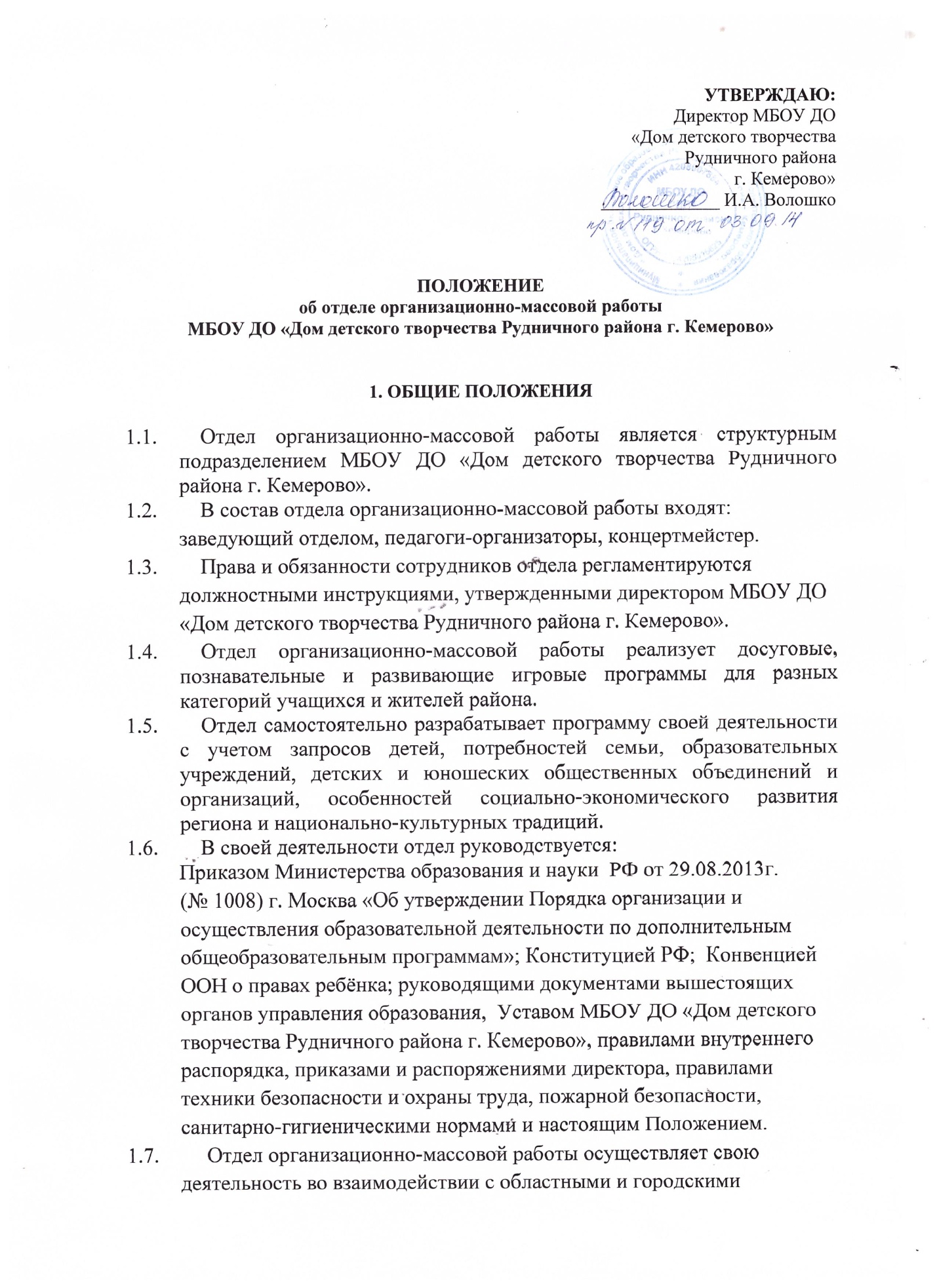 учреждениями повышения квалификации работников образования, общеобразовательными учреждениями города и района, дошкольными образовательными учреждениями города и района, Домами Культуры, Кемеровским областным училищем культуры, КемГУКИ, учреждениями дополнительного образования города и области.2. ЦЕЛИ И ЗАДАЧИ ОТДЕЛА2.1.       Цель: создание условия для устойчивого развития массовых видов деятельности МБОУ  ДО «ДДТ Рудничного района г. Кемерово», развития   созидательного   потенциала   ребёнка,  его социализации.                                                                          2.2        Задачи:повышение уровня общекультурной компетентности  учащихся;                              сохранение и развитие социо-культурной среды, традиций отдела и учреждения;педагогическая поддержка ребёнка через диагностическое обоснование реализуемых программ;оказание поддержки педагогам учреждений дополнительного образования, дошкольных образовательных учреждений и общеобразовательных школ района в организации культурно-досуговой деятельности.3.   СОДЕРЖАНИЕ И ОРГАНИЗАЦИЯ РАБОТЫ ОТДЕЛА     Для достижения цели и реализации задач отдел использует различные формы организации деятельности, технологии и методы, руководствуясь перспективным планом работы учреждения.    Вопросы организации, подготовки и проведения, результативности и анализа мероприятий решаются на совещаниях отдела.     Отдел организует и проводит массовые мероприятия, соревнования, игровые программы и др. на основании сценарных планов, Положений и проектов, разработанных (скорректированных) педагогами-организаторами совместно с методистами и педагогами дополнительного образования.    Отдел сотрудничает с ОУ района и города, другими учреждениями ДО по вышеуказанным направлениям деятельности.   Отдел согласует свою деятельность с работой других отделов ДДТ, учитывает запросы и пожелания учащихся, родительской общественности, объединений ДТТ.   Отдел оказывает консультационную помощь и организационную поддержку педагогам ДО при подготовке и проведении творческих мероприятий в объединениях ДДТ.    Отдел работает над развитием и пополнением учебно-методического комплекса, материально-технической базы, информационных связей, внедрением новых технологий, использованием инновационного опыта. ПРАВА  ОТДЕЛА4.1.       Отдел имеет право:         - самостоятельно планировать свою деятельность с учётом целей и      задач учреждения в целом.         - вносить предложения по развитию организационной и творческой деятельности ДДТ по согласованию использовать помещения, мебель, оргтехнику, прочее оборудование ДДТ для  подготовки и проведения массовых мероприятий.         -  осуществлять взаимодействие и сотрудничество с образовательными   и другими учреждениями на   договорной  основе.        -  для проведения массовых мероприятий отдел использует помещения ДДТ, учитывая их возможности, технически подготовленные и соответствующие требованиям безопасности.         -  отдел организует и (или) проводит мероприятия на базе ОУ (других  учреждений), на основании  плана, договора, Положения и др. документов, по согласованию с ОУ (другими учреждениями).       - отдел обеспечивает по мере своих возможностей оформление  помещений и необходимый реквизит (костюмы, декорации, инвентарь, технические средства) для проведения массовых мероприятий. СТРУКТУРА  И  УПРАВЛЕНИЕРуководство отделом осуществляется заведующим отделом организационно-массовой работы.Работа заведующего отделом осуществляется в соответствии с должностной инструкцией.Деятельность отдела контролирует непосредственно директор ДДТ, заместитель директора по воспитательной работе.Документация   отдела, а именно - планирование работы на год, ежемесячные планы, договорные документы, Положения о конкурсах, соревнованиях, акциях и прочее утверждается директором ДДТ.Планы мероприятий, проводимых внутри ДДТ, утверждает Заведующий отделом по организационно-массовой работе. Планы городских и районных мероприятий утверждает директор ДДТ. Непосредственно в подчинении заведующего организационно-массовым отделом находятся педагоги – организаторы, концертмейстер.  Количество штатных единиц и численность работников отдела  определяется штатным расписанием, тарификационными списками, составляемыми ежегодно.При необходимости возможно привлечение к работе отдела сотрудников из других структурных подразделений ДДТ.Срок действия данного положения не ограничен.